Ejercicio nº 1.-Realiza las siguientes operaciones y simplifica: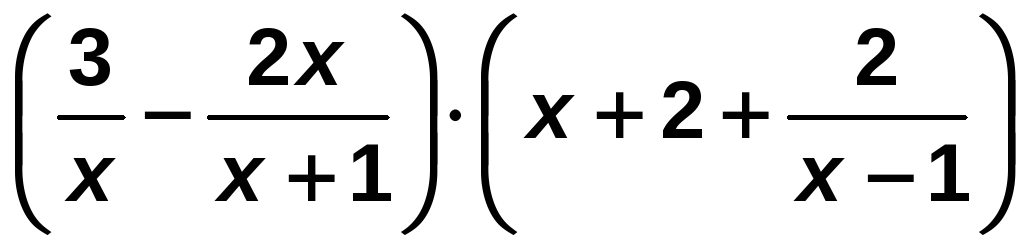  Solución:  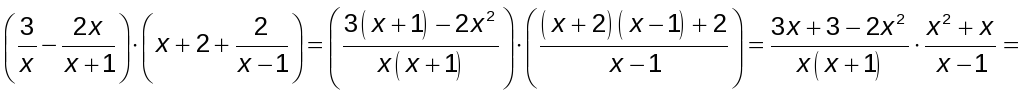 = 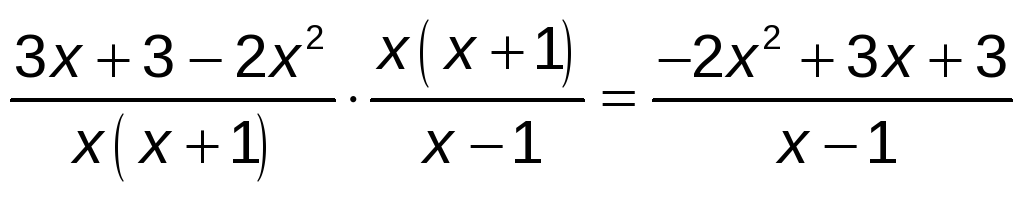 Ejercicio nº 2.-Obtén las soluciones de las siguientes ecuaciones: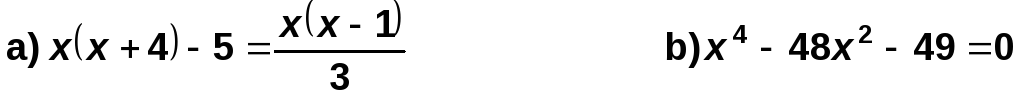  Solución:  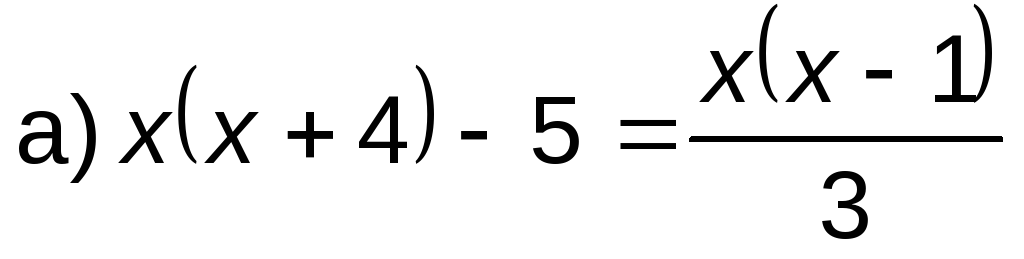 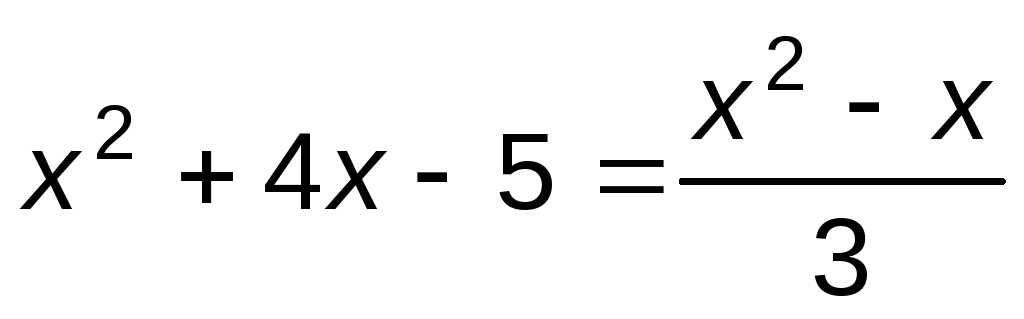 3x2 + 12x − 15 = x2 − x2x2 + 13x − 15 = 0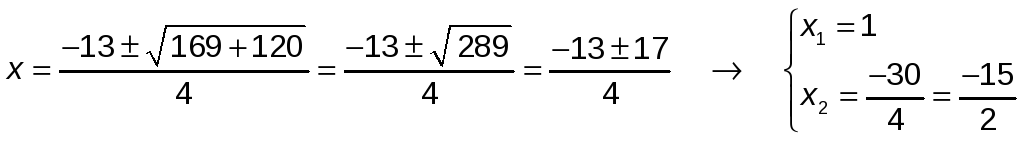 b) x4 − 48x2 − 49 = 0Cambio: x2 = z → x4 = z2 z2 − 48z ‒ 49 = 0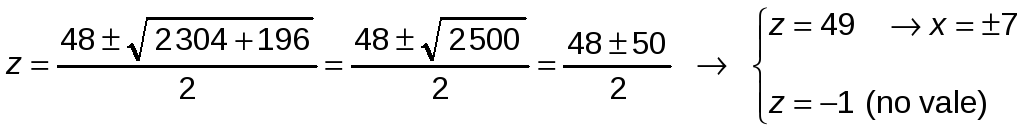 Dos soluciones: x1 = −7, x2 = 7Ejercicio nº 3.-Resuelve las siguientes ecuaciones: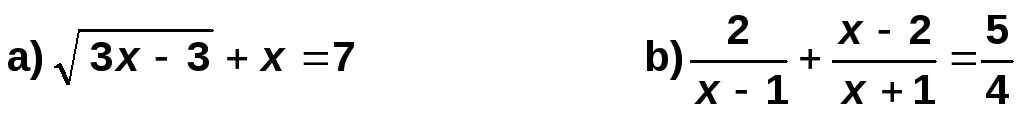  Solución:  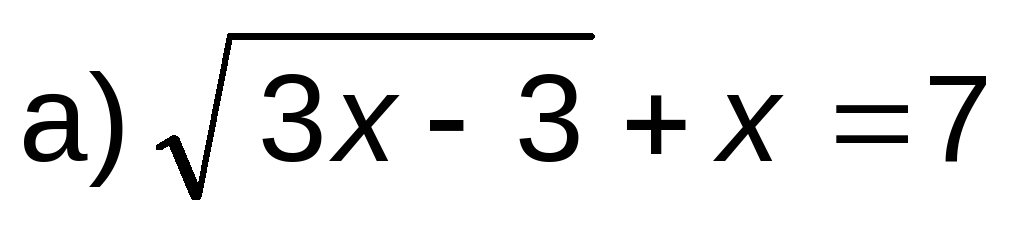 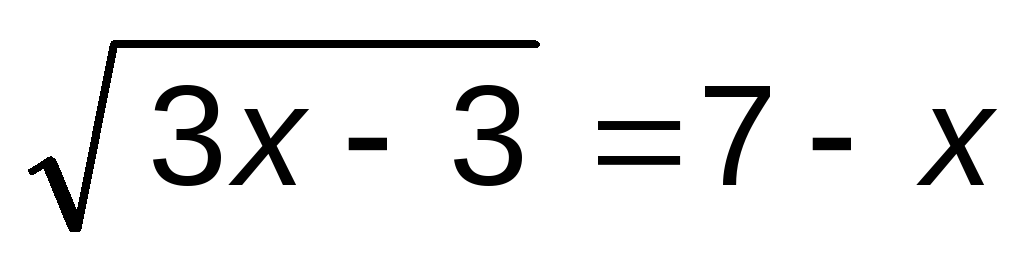 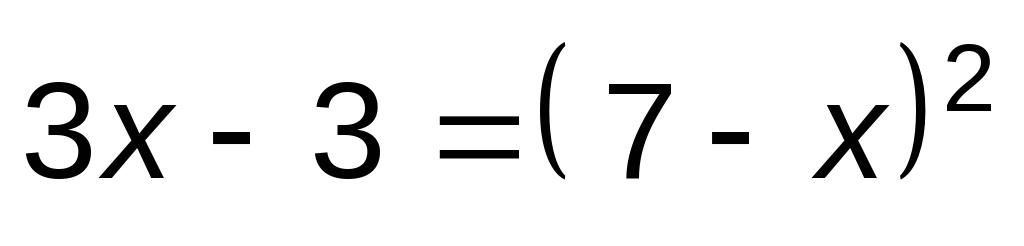 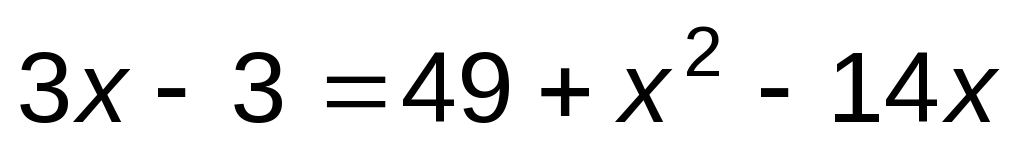 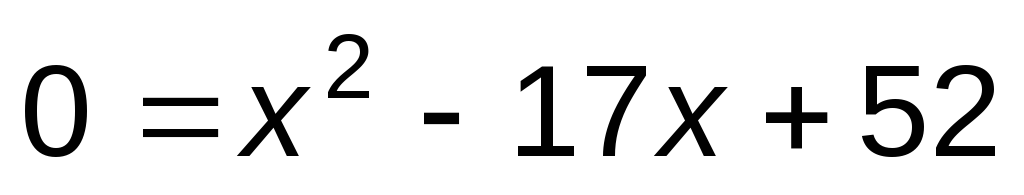 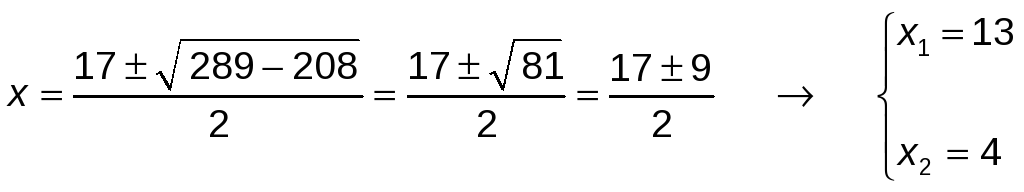 Comprobación: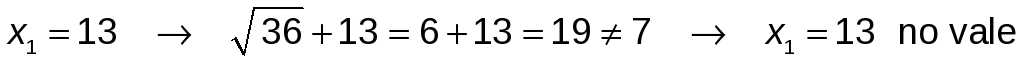 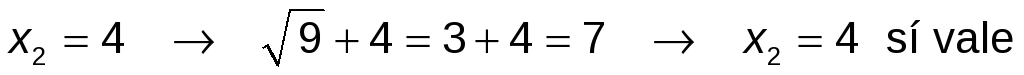 Hay una solución: x = 4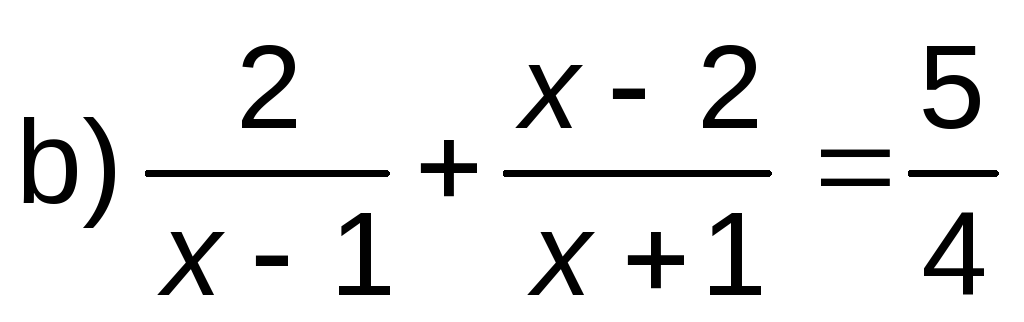 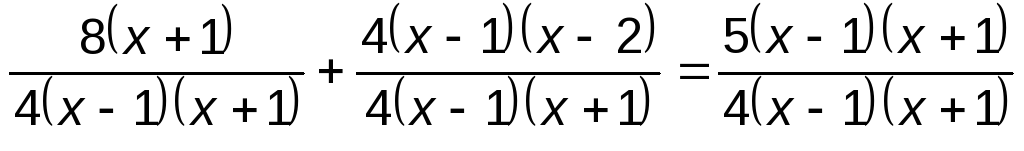 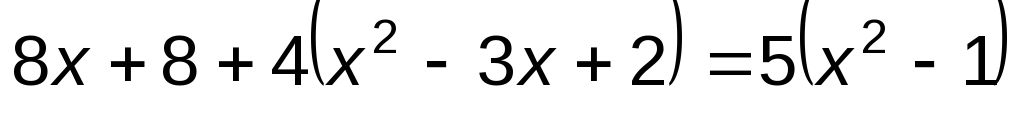 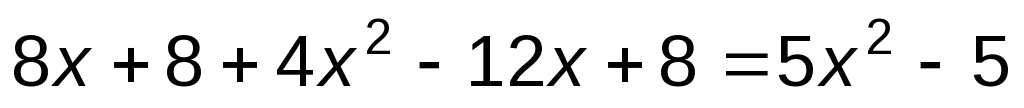 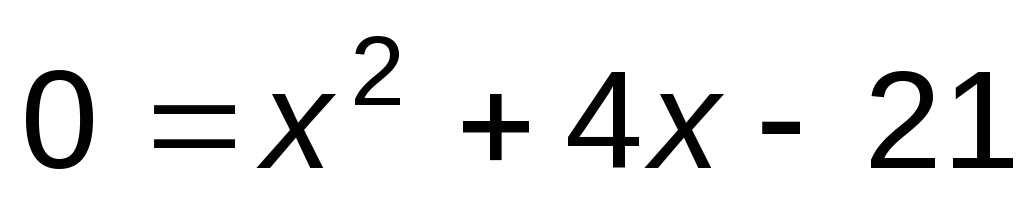 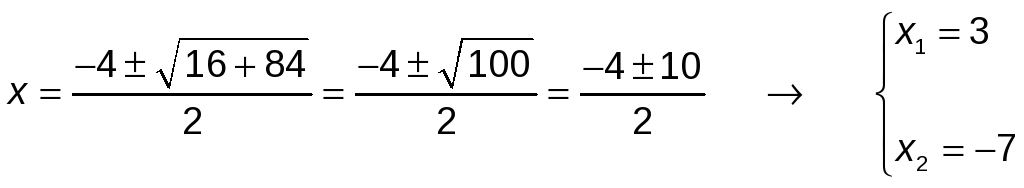 Se comprueban ambos valores y los dos son válidos. Por tanto, la ecuación tiene dos soluciones: x1 = 3, x2 = ‒7Ejercicio nº 4.-Resuelve la ecuación:(x2 + 2) (x2 − 2x + 1) + 3x3 = 7x2 + 2 Solución:  (x2+ 2) (x2− 2x + 1) + 3x3= 7x2+ 2x4 + x3 − 4x2 − 4x = 0Sacamos factor común: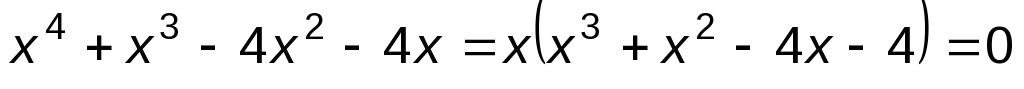 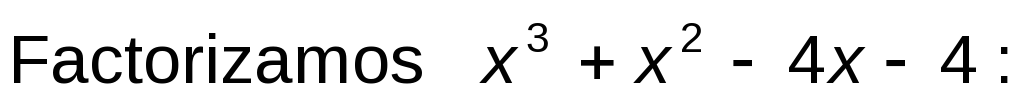 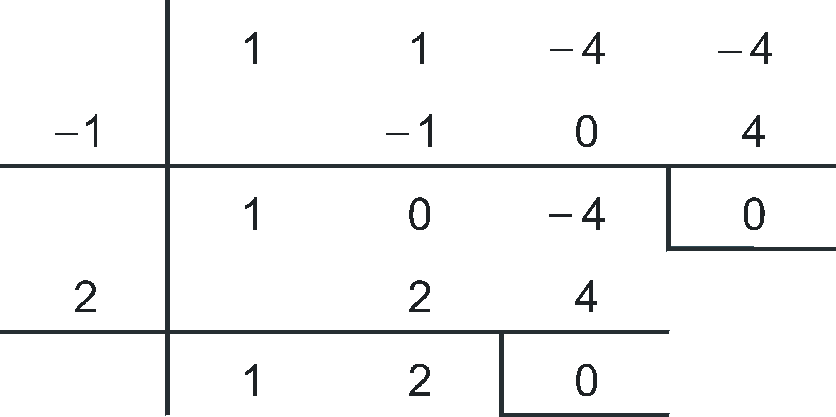 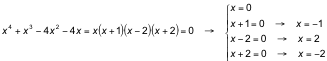 Por tanto las soluciones de la ecuación son: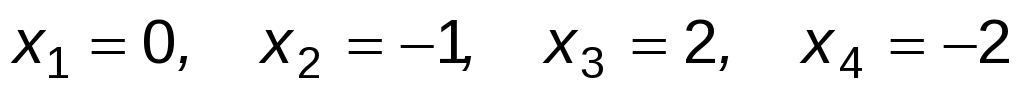 Ejercicio nº 5.-Resuelve las siguientes ecuaciones:a) 4x − 2x−1 − 14 = 0 b) ln 2x − ln (x + 1) = ln 4 Solución:  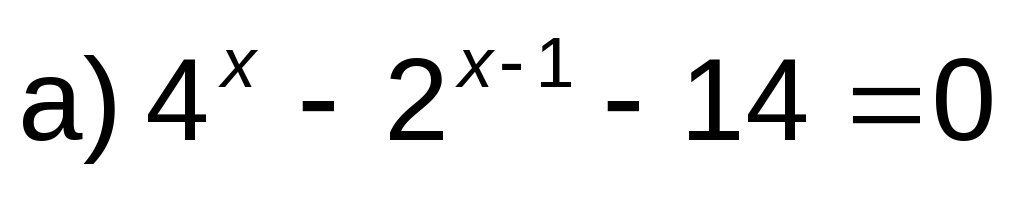 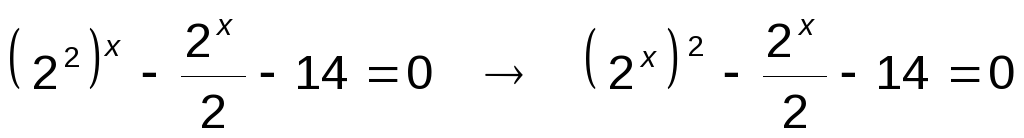 Hacemos el cambio de variable: 2x = y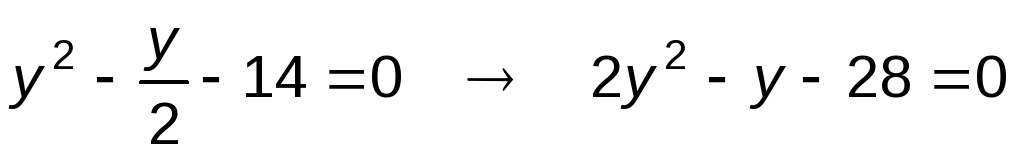 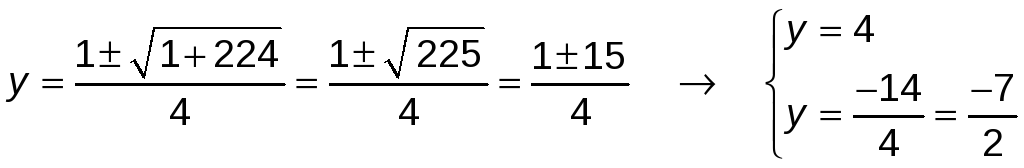 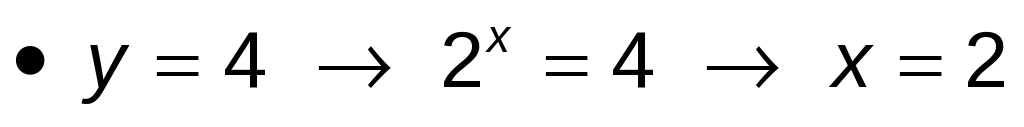 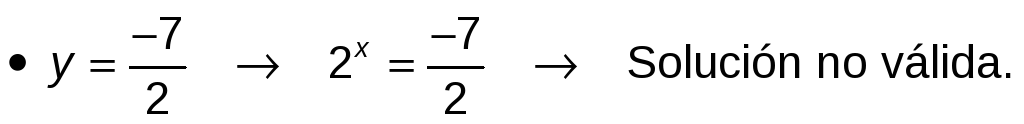 Solo hay una solución: x = 2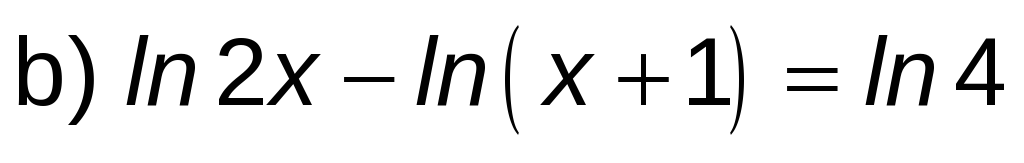 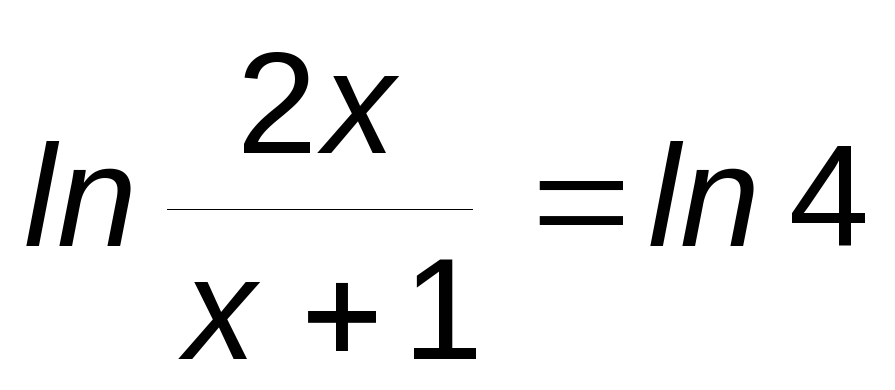 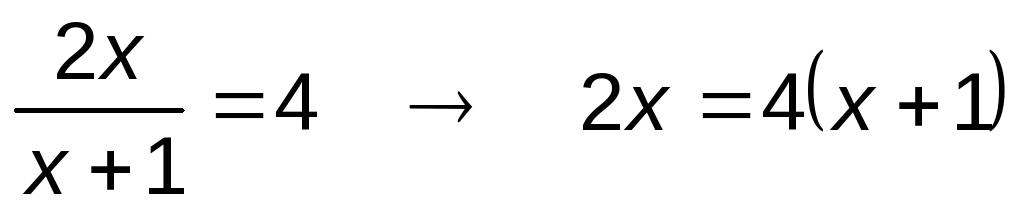 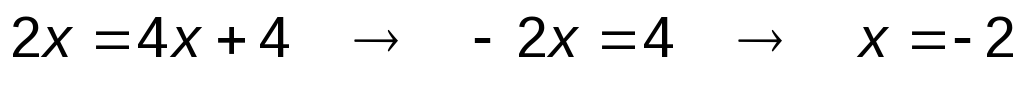 Pero, al sustituir x = −2 en la ecuación, quedaría ln (−4) − ln (−1), que no existen. Por tanto, la ecuación no tiene solución.Ejercicio nº 6.-Resuelve analítica y gráficamente este sistema: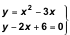  Solución:  – Lo resolvemos analíticamente: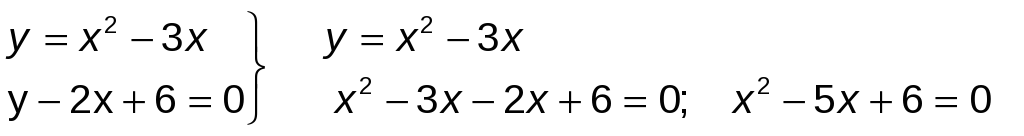 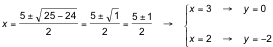 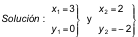 – Interpretación gráfica: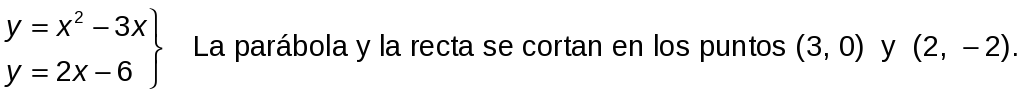 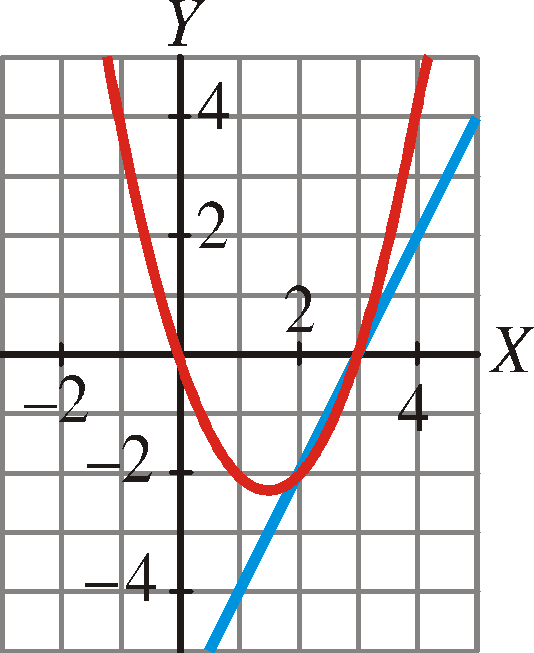 Ejercicio nº 7.-Halla las soluciones del siguiente sistema de ecuaciones: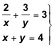  Solución:  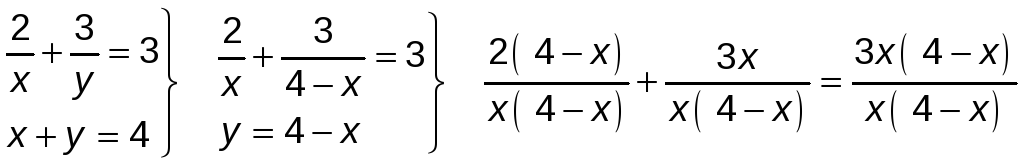 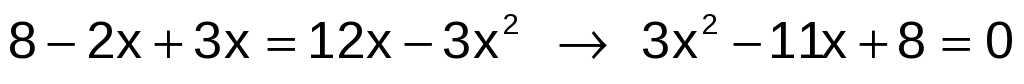 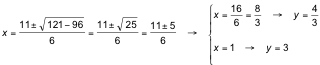 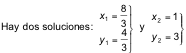 Ejercicio nº 8.-Resuelve el siguiente sistema de ecuaciones: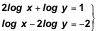  Solución:  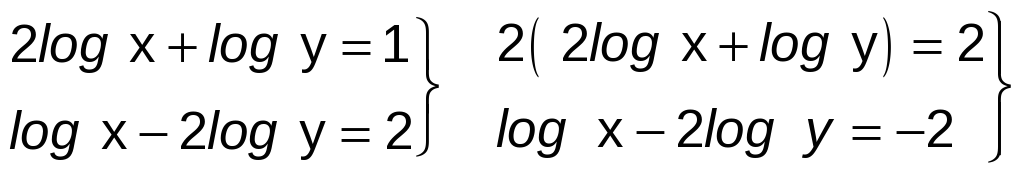 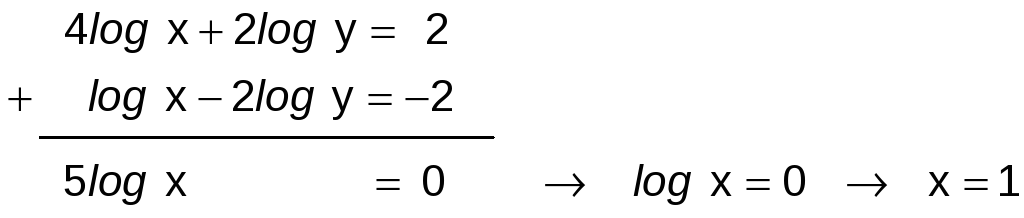 Sustituyendo en la primera ecuación este valor, queda: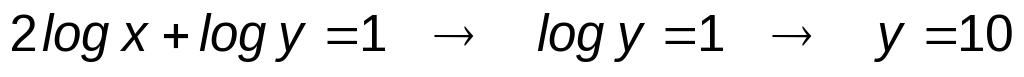 Se han comprobado estos valores y son válidos. Por tanto, la solución es: x = 1, y = 10Ejercicio nº 9.-Halla los valores de x, y, z mediante el método de Gauss: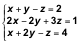  Solución:  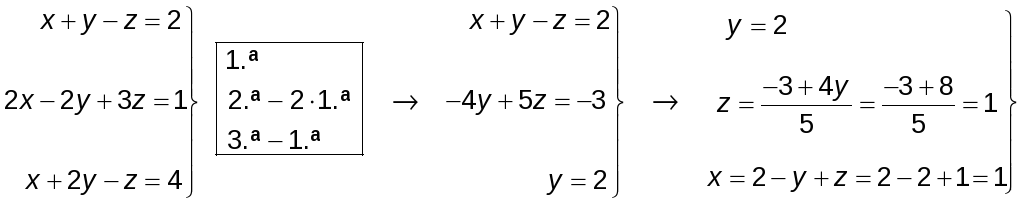 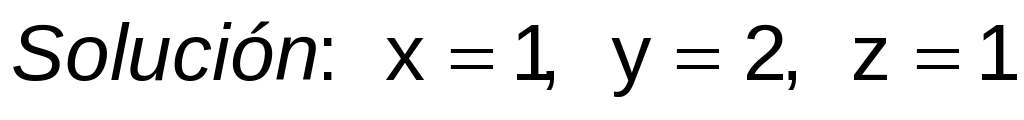 Ejercicio nº 10.-Justifica, usando el método de Gauss, que el siguiente sistema de ecuaciones tiene infinitas soluciones (es compatible indeterminado):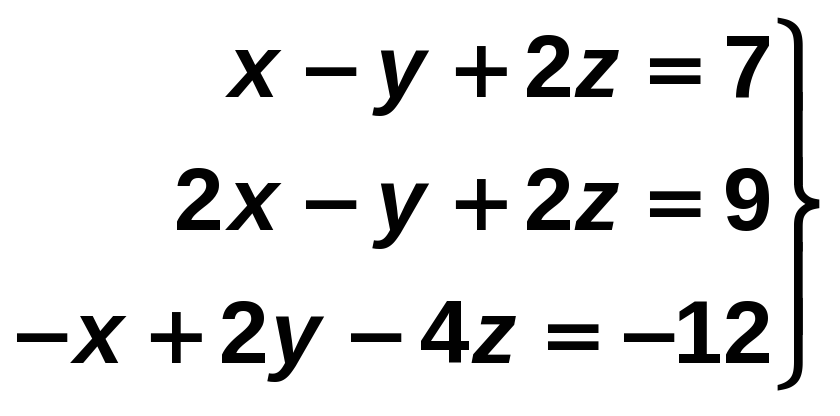  Solución:  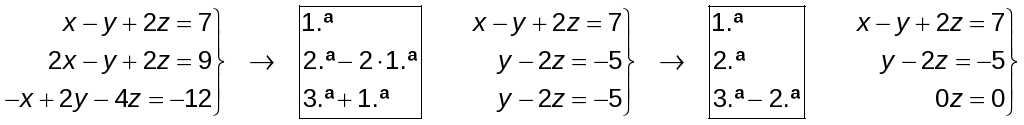 La tercera ecuación no dice nada, la suprimimos y nos quedamos con las otras dos: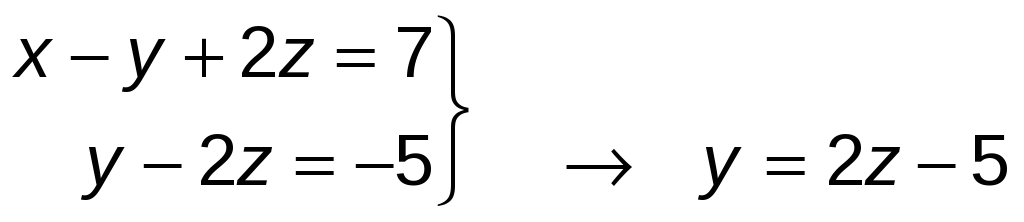 Sustituyendo y = 2z −5 en la primera ecuación:x− (2z − 5) + 2z = 7 → x = 2Entonces: x = 2y= 2z − 5Para cada valor de z hay una solución del sistema, por tanto, hay infinitas soluciones.Ejercicio nº 11.-El área de un triángulo es de 40 cm2. Calcula la longitud de la base sabiendo que la altura excede en 3 cm a la mitad de la base. Solución:  Llamamos x a la longitud de la base e y a la altura del triángulo respecto de esa base: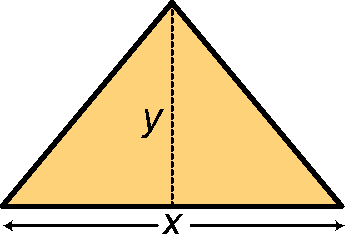 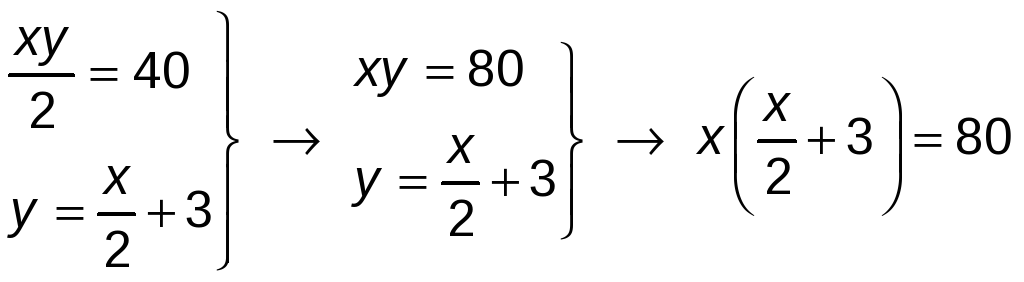 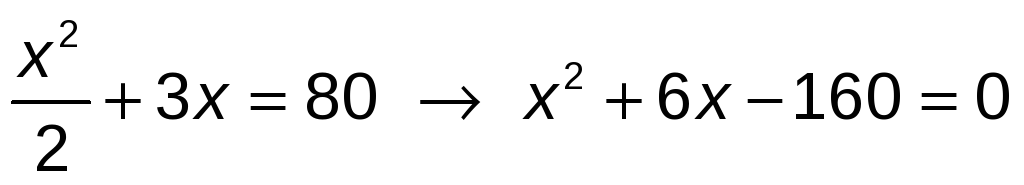 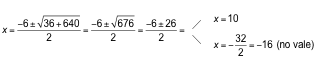 La longitud de la base es de 10 cm.Ejercicio nº 12.-Resuelve e interpreta gráficamente la inecuación:2x + 1 > −5 Solución:  – Resolvemos la inecuación:2x + 1 > −5 → 2x > −6 → x > −3 Soluciones: {x / x > −3} = (−3, +∞)  – Interpretación gráfica: para valores de x mayores que −3, la recta y = 2x + 1 va por encima de la recta y = −5. Es decir, 2x + 1 > −5.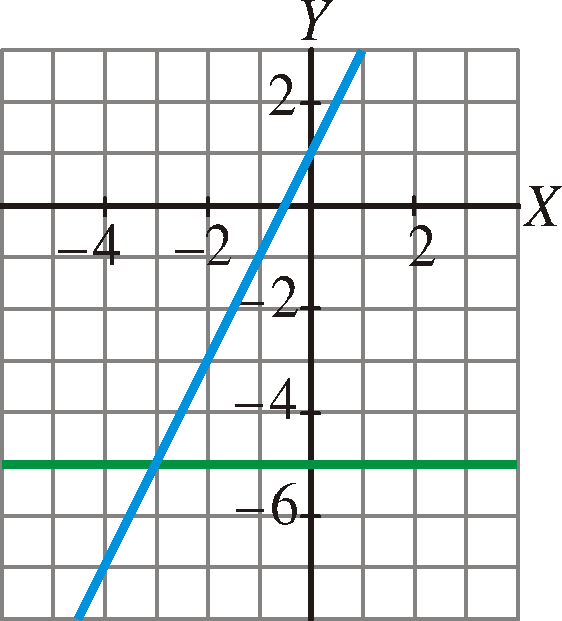 Ejercicio nº 13.-Resuelve la siguiente ecuación: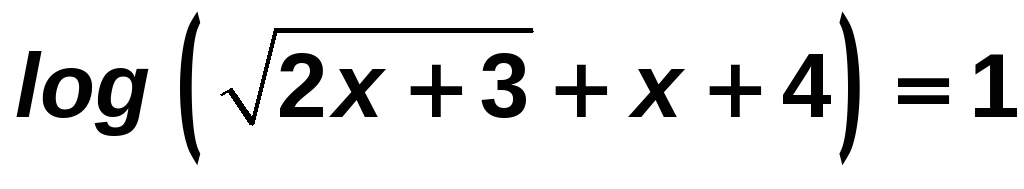  Solución:  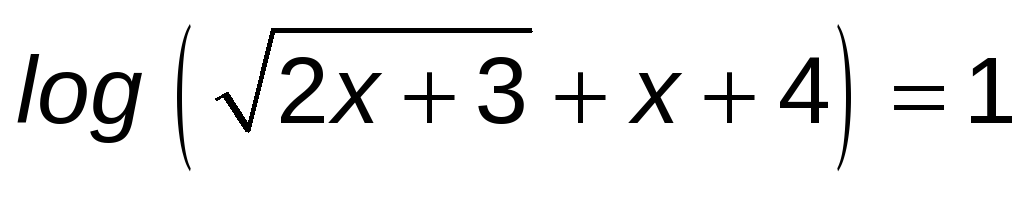 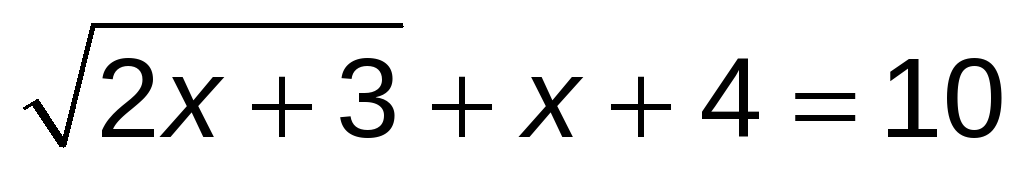 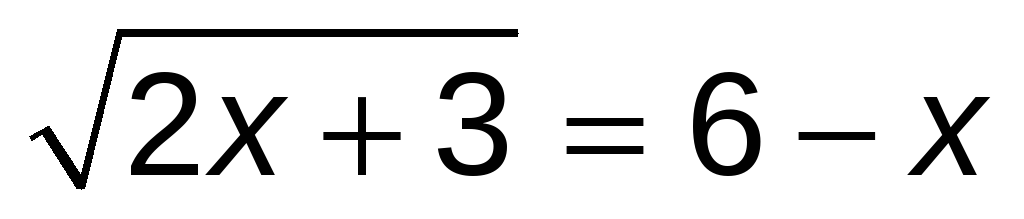 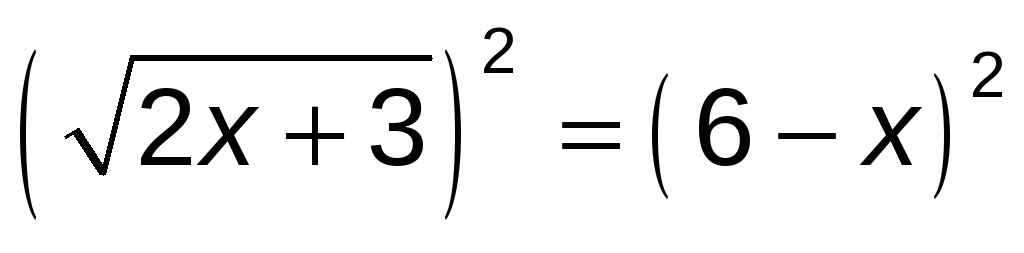 2x + 3 = 36 − 12x + x2x2− 14x + 33 = 0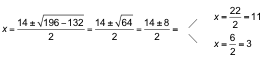 Comprobamos si los valores obtenidos son solución sustituyendo en la ecuación inicial: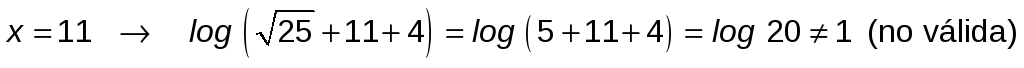 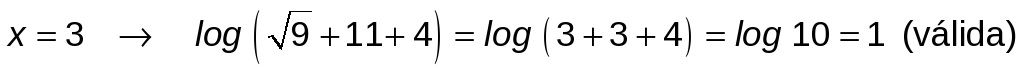 La solución es x = 3.Ejercicio nº 14.-¿Se puede construir un rectángulo cuyos lados sean números inversos entre sí de manera que el área del círculo circunscrito sea π u2? Solución:  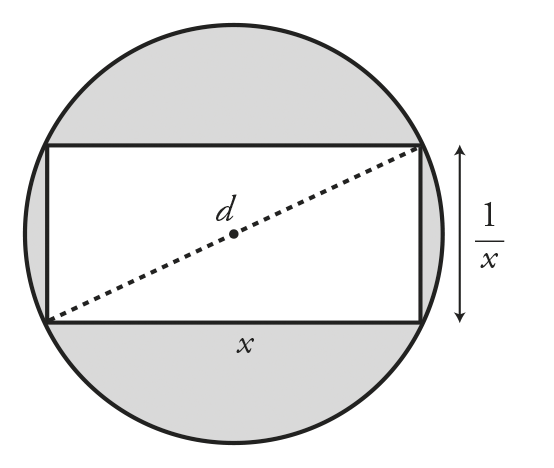 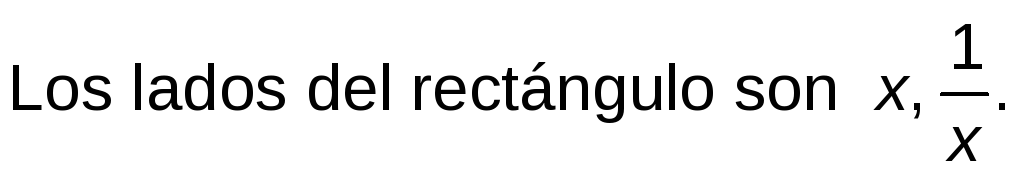 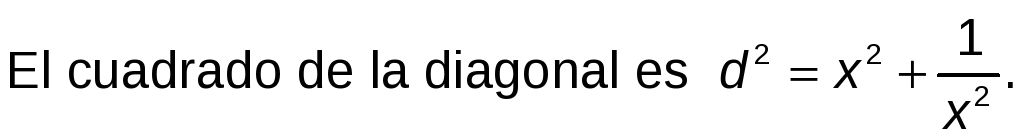 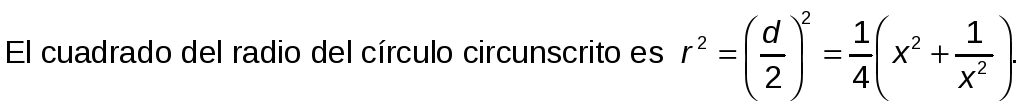 Por tanto, el área del círculo circunscrito es: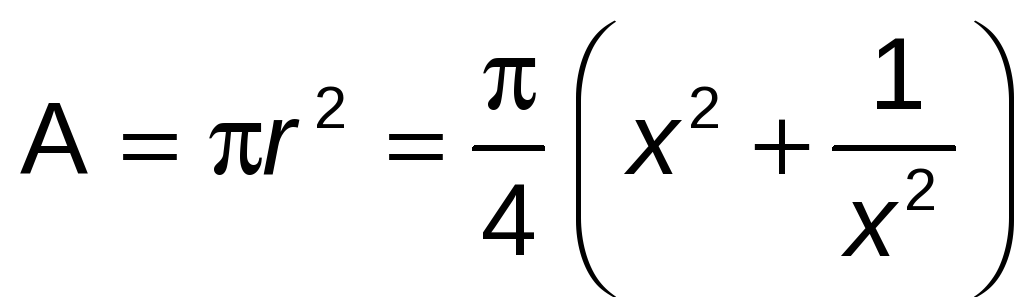 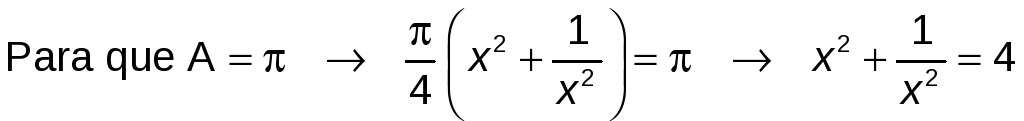 x4+ 1 = 4x2→ x4− 4x2+ 1 = 0 (ecuación bicuadrada)Hacemos el cambio de variable: x2= z → x4= z2z2− 4z + 1 = 0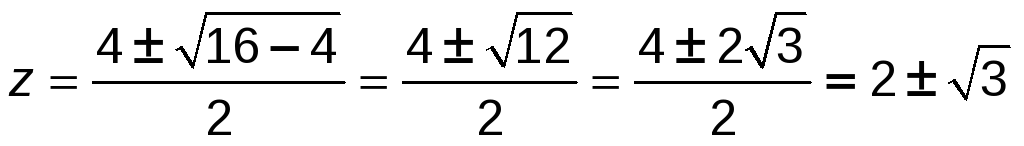 Para hallar el valor de x deshacemos el cambio de variable: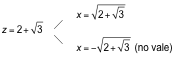 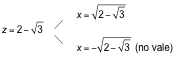 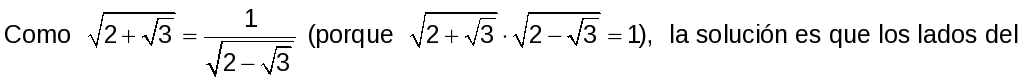 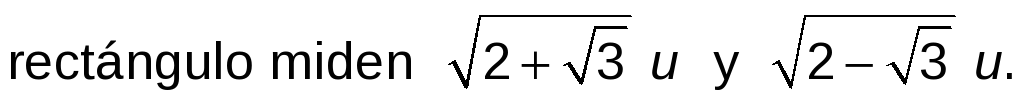 Ejercicio nº 15.-Resuelve la siguiente ecuación:x8 + 4x4 − 5 = 0 Solución:  x8+ 4x4 – 5 = 0Hacemos el cambio de variable x4= y → y2+ 4y – 5 = 0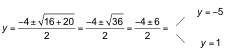 Deshacemos el cambio de variable:Si y = 1 → x4= 1 → x = 1 o x = –1Si y = –5 → x4= –5 → No hay solución. Soluciones: x1= 1, x2= –1  Ejercicio nº 16.-Resuelve este sistema de ecuaciones: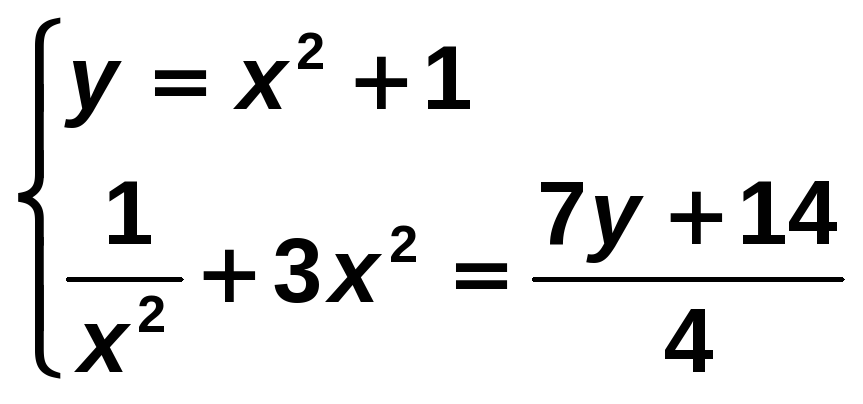  Solución:  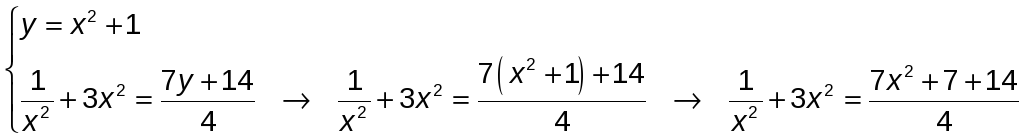 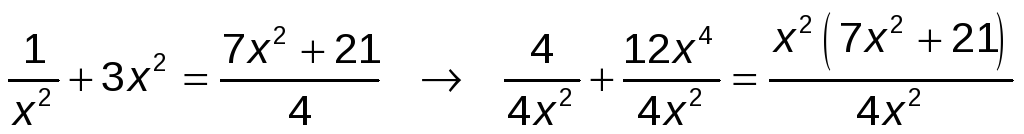 4 + 12x4= 7x4 + 21x2→ 5x4− 21x2 + 4 = 0 (cambio: x2= z)5z2− 21z + 4 = 0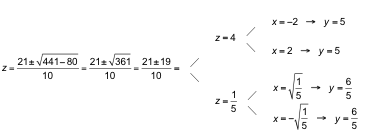 Hay cuatro soluciones: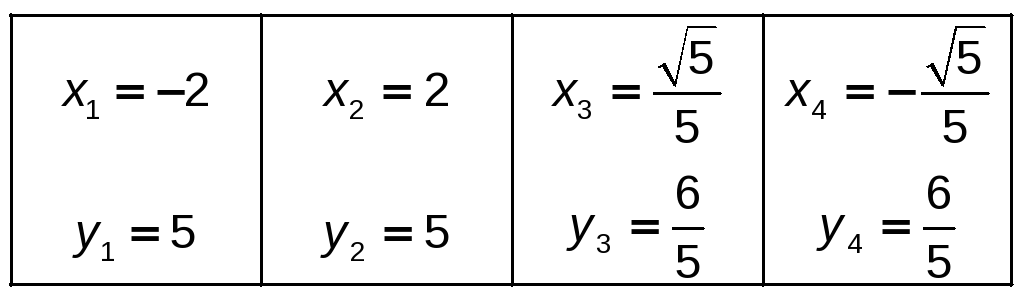 Ejercicio nº 17.-La diferencia entre los radios de dos circunferencias concéntricas es de 3 cm, y el área de la corona circular que determinan es de 103,62 cm2. Halla los radios de las dos circunferencias, tomando π ̶ 3,14. Solución:  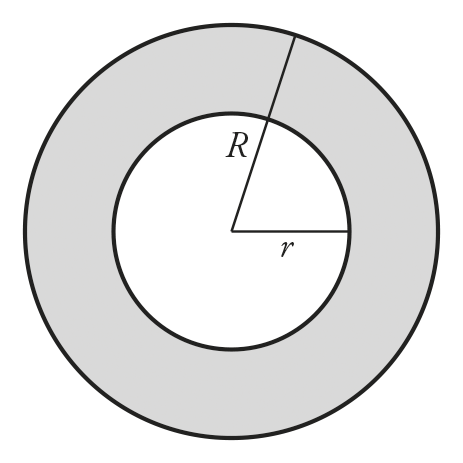 Si llamamos R al radio de la circunferencia grande y r al de la circunferencia pequeña, tenemos que: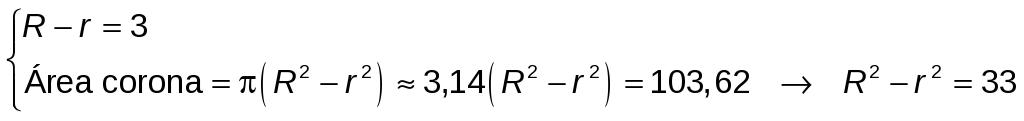 Es decir: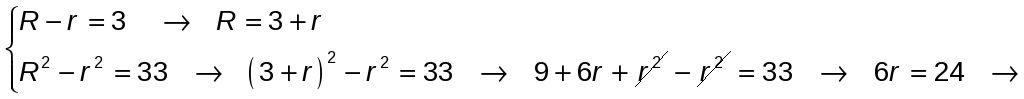 → r = 4 cm → R = 3 + 4 = 7 cm Solución: El radio de la circunferencia grande mide 7 cm y el de la pequeña, 4 cm.  Ejercicio nº 18.-Resuelve: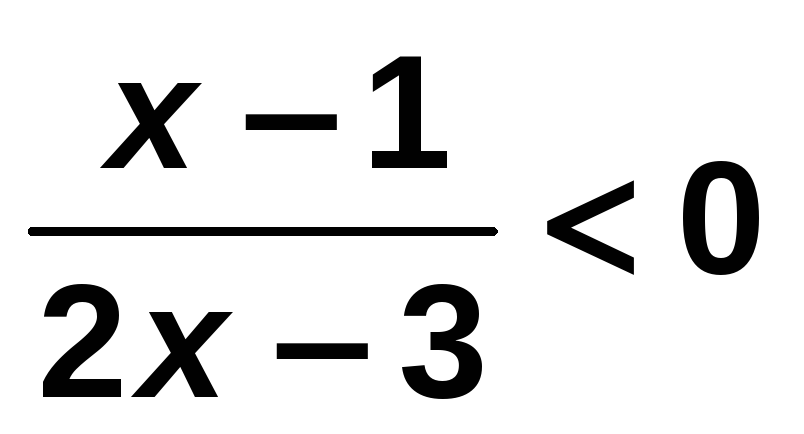  Solución:  Para que la fracción sea negativa, el numerador y el denominador deben tener distinto signo.Hallamos las raíces de los dos polinomios; así determinamos los intervalos en los que hay que estudiar el signo de la fracción.x− 1 = 0 → x = 12x − 3 = 0 → 2x = 3 → x = 3/2.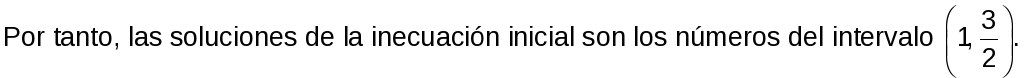 Título de la materia:MatemáticasNivel:Bachillerato 1Opción:CNombre:Grupo:Evaluación:N.º:Calificación:Fecha:(−∞, 1)(1, 3/2)(3/2, +∞)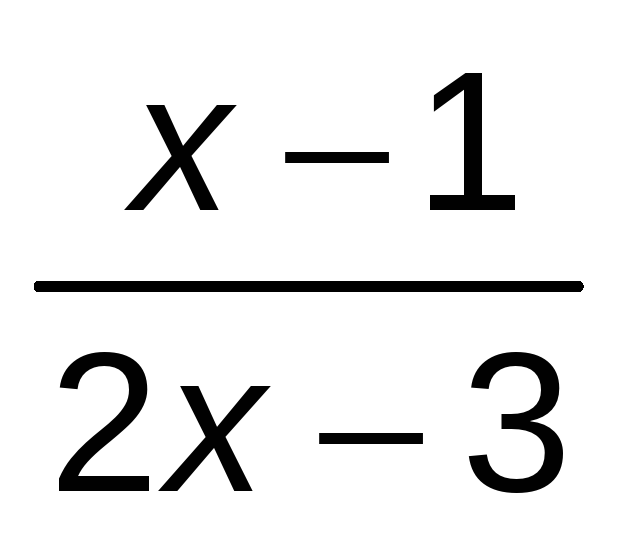 +−+